Committee Meeting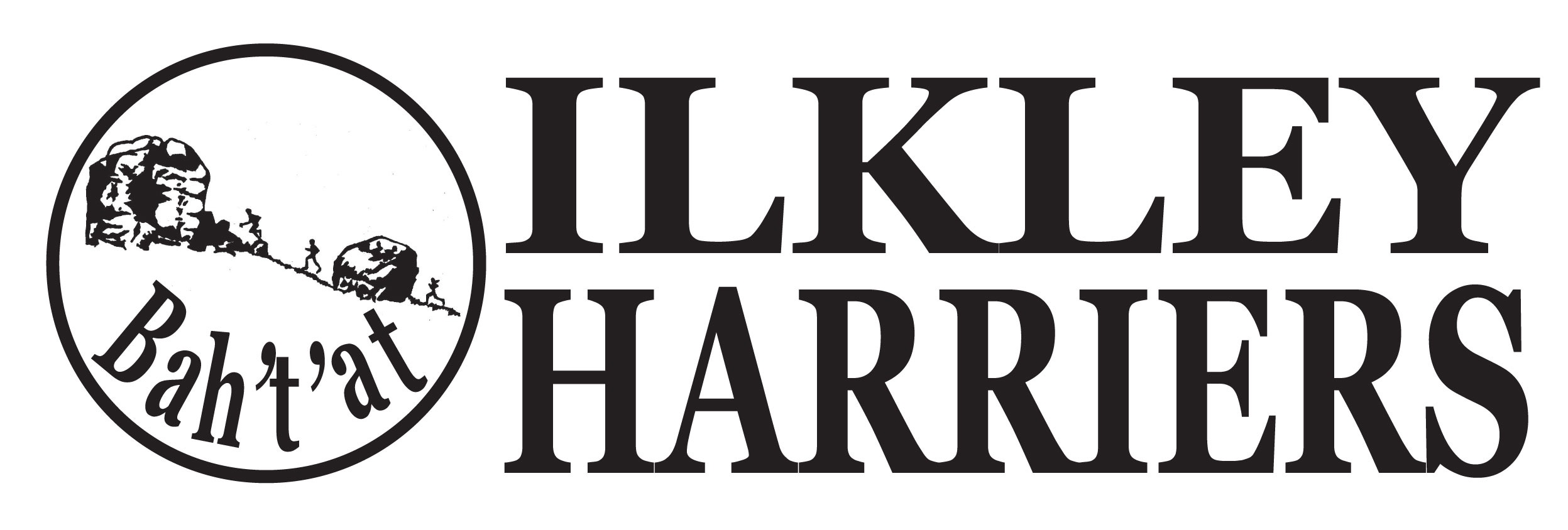 AgendaDate 6th October 2015 – 8.40 pmDate 6th October 2015 – 8.40 pmVenue: ILTSCVenue: ILTSCItem1Apologies: 2Minutes of Meeting 1st September 20153Matters Arising 4Running the ClubHoMVacant chair and deputy positionsNew committee members biogs and photosMembership renewal processEA fees pending issueUpdate on tennis club contractTuesday evening format including news review processAwards do organisation London marathon places5Developing the ClubClub development plan and club markUpdate on proposed new athletics facility      - recent meetings- Incl Paul Stephens      - needs for ongoing support from senior clubPotential for discussions with new EA officer  6AOB TDPNext Meeting 8.40pm 3rd NovemberILTSC 